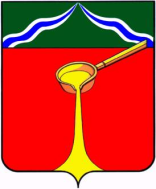 Калужская областьАдминистрация муниципального района«Город Людиново и Людиновский район»П О С Т А Н О В Л Е Н И Еот 24.05.2023                                                                                                                                 № 589О внесении изменений в постановление администрации муниципального района «Город Людиново и Людиновский район»от 27.05.2021 № 685 «Об образовании комиссии по предупреждению и ликвидации чрезвычайных ситуаций и  обеспечению пожарной безопасности муниципального района «Город Людиново и Людиновский район»Во исполнение Федерального закона от 21.12.1994 г. № 68-ФЗ «О защите населения и территорий от чрезвычайных ситуаций природного и техногенного характера», 
в соответствии с постановлением Правительства Российской Федерации от 30.12.2003 № 794 «О единой государственной системе предупреждения и ликвидации чрезвычайных ситуаций», а также в связи с кадровыми изменениями в составе администрации муниципального района и отдельных организаций, администрация муниципального района «Город Людиново и Людиновский район» постановляет:1. Внести изменения в постановление администрации муниципального района 
«Город Людиново и Людиновский район» от 27.05.2021 № 685 «Об образовании комиссии по предупреждению и ликвидации чрезвычайных ситуаций и обеспечению пожарной безопасности муниципального района «Город Людиново и Людиновский район», изложив приложение № 2 «Состав комиссии по предупреждению и ликвидации чрезвычайных ситуаций и обеспечению пожарной безопасности муниципального района «Город Людиново и Людиновский район» в новой редакции (прилагается).2. Контроль над исполнением настоящего постановления оставляю за собой.3. Настоящее постановление вступает в силу с момента его подписания и подлежит официальному опубликованию.Врио главы администрациимуниципального района                                                                                                  С.С. ДёмичевПриложение к постановлению администрации муниципального района от « 24 »   05  2023  №  589СОСТАВкомиссии по предупреждению и ликвидации чрезвычайных ситуаций и обеспечению 
пожарной безопасности муниципального района «Город Людиново и Людиновский район»Дёмичев Сергей СергеевичФомичевРоман АлексеевичВриоглавы администрации муниципального района, председатель КЧС и ОПБзаместитель главы администрации муниципального района, заместитель КЧС и ОПБДенисовАлександр ВалерьевичГуряев Вячеслав Валентиновичначальник 2 ПСО ФПС ГПС ГУ МЧС России по Калужской области, заместитель председателя КЧС и ОПБ (по согласованию)начальник отдела по делам ГО и ЧС, мобилизационной работе администрации муниципального района, заместитель председателя КЧС и ОПБТереховаЕлена Александровнаглавный специалист отдела по делам ГО и ЧС, мобилизационной работе администрации муниципального района, секретарь КЧС и ОПБЧлены комиссии:Члены комиссии:Макарова Инга ВладимировнаФоменко Елена ВладимировнаИскова Ирина БорисовнаДенисова Марина АнатольевнаСоваков Илья АлександровичШаров Сергей ИвановичДанилкин Дмитрий ВасильевичКауков Константин АлександровичСкобцов Александр АндреевичРоманов Леонид СергеевичЛарин Юрий ЮрьевичКрымцов Алексей ВасильевичЛиксанов Игорь Викторовичи.о. заместителя главы администрации муниципального районаи.о.заместителя главы администрации муниципального районазаведующий отделом бухгалтерского учета и отчетности администрации муниципального районазаведующий отделом образования администрации муниципального районаглавный врач ГБУЗ КО «ЦМБ № 2» (по согласованию)начальник МО МВД России «Людиновский»(по согласованию)начальник отделения в г. Кирове УФСБ России по Калужской области (по согласованию)начальник МОНД и ПРЛюдиновского, Жиздринского и Хвастовичского районов (по согласованию)директор филиала Людиновский ГП «Калугаоблводоканал»(по согласованию)и. о. директора МУЖКП «Болва»директор филиала АО «Газпром газораспределение Калуга» в г. Людиново (по согласованию)начальник Людиновского РЭС филиала «Калугаэнерго» ПАО «РоссетиЦентра и Приволжья» (по согласованию)генеральный директор ООО «Автомобилист» (по согласованию)